Федеральное государственное бюджетное образовательное 
учреждение высшего образования Российской Федерации «Воронежский государственный университет»Юридический факультет Кафедра конституционного и муниципального праваАссоциация юристов России (Воронежское региональное отделение)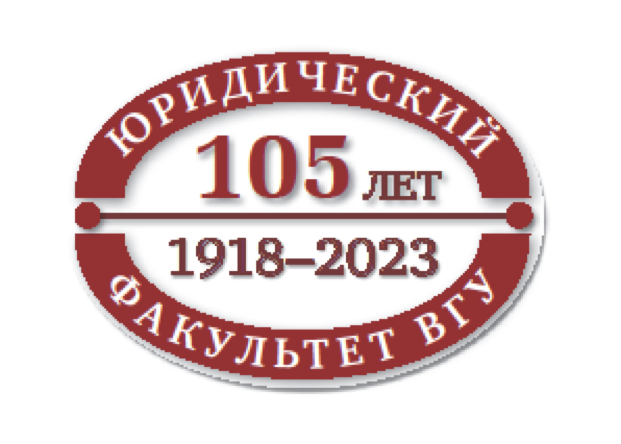 ИНФОРМАЦИОННОЕ ПИСЬМО Всероссийская научно-практическая конференция, Посвященная 100-летию со дня рождения профессора Виктора Степановича Основина Научное наследие профессора Виктора Степановича Основина и актуальные проблемы современного конституционализмаг. Воронеж, 27 июня 2024 г. Глубокоуважаемые коллеги!Юридический факультет ФГБОУ ВО «Воронежский государственный университет» и кафедра конституционного и муниципального права приглашает Вас принять участие во Всероссийской научно-практической конференции«Научное наследие профессора Виктора Степановича Основина и актуальные проблемы современного конституционализма»,посвященной 100-летию со дня рождения профессора Виктора Степановича Основина, которая состоится 27 июня 2024 годаКонференция будет проводиться по адресу: 394018, Россия, г. Воронеж, Университетская площадь, 1 (конференц-зал, 2-й этаж).Программа конференции предусматривает проведение пленарного заседания.Формат конференции – очно-заочный Регламент   конференции27 июня 2024 г.
Пленарное заседаниеРегистрация участников конференции:	начало с 9:00 час.Университетская площадь, 1(конференц-зал, 2-й этаж)Открытие конференции                                   10:00 – 10:30 час. (приветствия) Пленарное заседание				10:30 – 13:00 час.Перерыв                                                                    13:00 – 14:00 час. Продолжение пленарного                                 14:00 – 16:30 час. заседанияПодведение итогов конференции		16:30 – 17:00 час.На конференцию предусмотрена электронная регистрация до 20 июня 2024 г. Для регистрации необходимо перейти по ссылке https://vsulawfaculty.ru/  По итогам конференции планируется издание сборника материалов. В связи с этим просим представить организаторам конференции доклады (научные статьи) не позднее 05 августа 2024 г. (адрес электронной почты: olga_rogacheva@mail.ru). Объем статьи (доклада) – до 0,7 п.л.; шрифт TimesNewRoman; высота шрифта 14; интервал полуторный; абзацный отступ – 1,25 см.; поля: верхнее – 2 см., нижнее – 2 см., левое – 3 см., правое — 1 см.; сноски – постраничные; нумерация сносок – сплошная.Проезд и проживание в г. Воронеже участники научно-практической конференции оплачивают самостоятельно.Декан юридического факультета,д.ю.н., профессор                                                          Ю.Н. Старилов  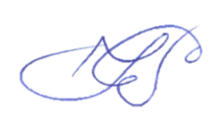 В рамках научно-практической конференции планируется обсуждение следующих вопросов: Основы науки социального управления, органы социального управления, социальный контроль  Особенности и значение Конституций СССР, РСФСР и Российской ФедерацииКонституционное право, конституционно-правовые нормы и отношения Актуальные вопросы муниципального права Публичные финансы и публичная властьКонституционные основы бюджетно-правового регулированияТрансформация конституционных основ исполнения налогового обязательства в современной РоссииОрганы законодательной власти: современные тенденции в организации и функционированииОрганы исполнительной власти: современные тенденции в организации и функционированииОрганы местного самоуправления: современные тенденции в организации и функционированииКонституционный контроль: современные тенденции в организации и функционированииВзаимодействие органов публичной власти: формы и механизмыИзбирательное право и избирательный процессУчастие граждан в деятельности органов публичной власти: новые механизмы и процедурыОрганы публичной власти и институты гражданского общества: новые формы взаимодействия